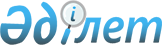 Ақмола облыстық мәслихатының кейбір шешімдеріне өзгерістер енгізу туралыАқмола облыстық мәслихатының 2021 жылғы 26 сәуірдегі № 7С-3-5 шешімі. Ақмола облысының Әділет департаментінде 2021 жылғы 29 сәуірде № 8455 болып тіркелді.
      "Қазақстан Республикасындағы жергілікті мемлекеттік басқару және өзін-өзі басқару туралы" және "Құқықтық актілер туралы" Қазақстан Республикасының заңдарына сәйкес Ақмола облыстық мәслихаты ШЕШІМ ҚАБЫЛДАДЫ:
      1. Ақмола облыстық мәслихатының кейбір шешімдеріне осы шешімнің қосымшасына сәйкес өзгерістер енгізілсін.
      2. Осы шешім Ақмола облысының Әділет департаментінде мемлекеттік тіркелген күнінен бастап күшіне енеді және ресми жарияланған күнінен бастап қолданысқа енгізіледі. Ақмола облыстық мәслихатының кейбір шешімдеріне енгізілетін өзгерістер
      1. "Ақмола облысында тұратын азаматтарға емделу үшін елді мекен шегінен тысқары жерлерге бюджет қаражаты есебінен тегін жол жүруді ұсыну туралы" Ақмола облыстық мәслихатының 2010 жылғы 18 шілдедегі № 4С-25-6 шешіміне (Нормативтік құқықтық актілерді мемлекеттік тіркеу тізілімінде № 3366 болып тіркелген) келесі өзгеріс енгізілсін:
      жоғарыда көрсетілген шешімнің кіріспесі жаңа редакцияда жазылсын:
      "Халық денсаулығы және денсаулық сақтау жүйесі туралы" Қазақстан Республикасы Кодексінің 12 бабы 1-тармағының 3) тармақшасына, "Қазақстан Республикасындағы жергілікті мемлекеттік басқару және өзін-өзі басқару туралы" Қазақстан Республикасы Заңының 6 бабына сәйкес Ақмола облыстық мәслихаты ШЕШІМ ҚАБЫЛДАДЫ:".
      2. Күші жойылды - Ақмола облыстық мәслихатының 21.12.2021 № 7С-13-3 (оның алғашқы ресми жарияланған күнінен кейін күнтізбелік он күн өткен соң қолданысқа енгізіледі) шешімімен.


      3. "Донорларға қосымша көтермелеу беру туралы" Ақмола облыстық мәслихатының 2020 жылғы 21 мамырдағы № 6С-43-6 шешіміне (Нормативтік құқықтық актілерді мемлекеттік тіркеу тізілімінде № 7865 болып тіркелген) келесі өзгеріс енгізілсін:
      жоғарыда көрсетілген шешімнің кіріспесі жаңа редакцияда жазылсын:
      "Халық денсаулығы және денсаулық сақтау жүйесі туралы" Қазақстан Республикасы Кодексінің 12 бабы 1-тармағының 8) тармақшасына сәйкес Ақмола облыстық мәслихаты ШЕШІМ ҚАБЫЛДАДЫ:".
					© 2012. Қазақстан Республикасы Әділет министрлігінің «Қазақстан Республикасының Заңнама және құқықтық ақпарат институты» ШЖҚ РМК
				
      Ақмола облыстық мәслихатысессиясының төрайымы

Е.Мащинская

      Ақмола облыстықмәслихатының хатшысы

М.Балпан
Ақмола облыстық мәслихатының
2021 жылғы 26 сәуірдегі
№ 7С-3-5 шешіміне
қосымша